RIAPERTURA TERMINIAVVISOCONTRIBUTI ALLE FAMIGLIE PER CENTRI ESTIVI 2021IL RESPONSABILE DEL SETTORE SECTin esecuzione della delibera G.M. 82 del 14/07/21RENDE NOTOChe sono riaperti i termini per la richiesta di CONTRIBUTO (delibera G.M. 82 del 14/07/21) da parte delle famiglie di bambini e ragazzi da 0 a 17 anni che abbiano frequentato Centri Estivi dal 10 giugno al 10 settembre 2021	 Il contributo viene erogato attraverso fondi statali di cui all’articolo 63, commi da 1 a 4, del decreto-legge 25 maggio 2021, n. 73  	Potranno presentare domanda esclusivamente i residenti che abbiano frequentato o frequenteranno Centri estivi dal 10 giugno al 10 settembre 2021 organizzati nel territorio comunale o da soggetti che abbiano sede legale nel Comune di Reggello e che non abbiano già presentato domanda su bando precedentePer l’assegnazione dei contributi sarà redatta specifica graduatoria in base all’autocertificazione ISEE fino ad esaurimento dei fondi. In caso medesima situazione economica dichiarata sarà data priorità, nella graduatoria,  alla data di arrivo al protocollo  della domanda.Alla  domanda dovranno essere allegate:attestazione di partecipazione al Centro estivo ricevuta di pagamentoLE DOMANDE POTRANNO ESSERE PRESENTATE ENTRO E NON OLTRE MERCOLEDI’ 17 NOVEMBRE 2021, preferibilmente per e-mail, all’Ufficio  Protocollo del Comune di Reggello: protocollo@comune.reggello.fi.itI dati personali raccolti saranno trattati nel rispetto della vigente normativa sulla privacy. Per dettagli https://www.comune.reggello.fi.it/privacy IL RESPONSABILE SETTORE SECT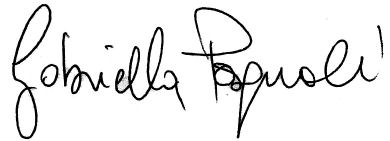 Per informazioni rivolgersi alla Biblioteca Comunale:  055 8665013 biblioteca@comune.reggello.fi.it